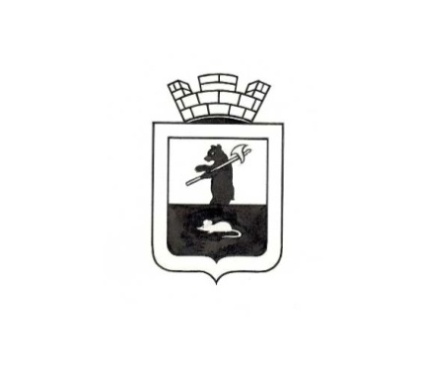 РЕШЕНИЕО внесении изменений в решение Собрания депутатов Мышкинского муниципального района от 03.09.2014г. № 33 «Об утверждении Перечня должностных лиц, уполномоченных составлять протоколы об административных правонарушениях, предусмотренных Законом Ярославской области от 03.12.2007 N 100-з «Об административных правонарушениях» и Кодексом   Российской Федерации   об  административных  правонарушениях»Принято Собранием депутатовМышкинского муниципального района«   26 »    марта    2015 годаВ соответствии с   Законом Ярославской области от 03.12.2007 года № 100-З «Об административных правонарушениях», ст. 19.1 Закона Ярославской области от 16.12.2009 года № 70-З «О наделении органов местного самоуправления государственными полномочиями Ярославской области», Уставом Мышкинского муниципального района,СОБРАНИЕ ДЕПУТАТОВ   МЫШКИНСКОГО  МУНИЦИПАЛЬНОГО   РАЙОНА РЕШИЛО:1. Внести в решение Собрания депутатов Мышкинского муниципального района от 03.09.2014 года № 33 «Об утверждении Перечня должностных лиц, уполномоченных составлять протоколы об административных правонарушениях, предусмотренных Законом Ярославской области от 03.12.2007 N 100-з «Об административных правонарушениях» и Кодексом   Российской Федерации   об  административных  правонарушениях» (далее – решение) следующие изменения и дополнения:1.1 Изложить   пункт 1 в приложении   №1 к решению в  следующей  редакции:«1. Первый заместитель Главы Администрации Мышкинского муниципального района - об административных правонарушениях, предусмотренных статьями 10, 11.1, 17.1, 22, 25.3, 25.4, 27 Закона Ярославской  области  от 03.12.2007 года  № 100-з « Об  административных  правонарушениях» ( далее-  Закон)»1.2. Изложить  пункт 5  приложения № 1 к решению  в  следующей  редакции:« 5. Председатель Комитета по управлению имуществом Администрации Мышкинского муниципального района, ведущий специалист Комитета по управлению имуществом Администрации Мышкинского муниципального района - об административных правонарушениях, предусмотренных статьями 13, 25.2, 25.3,25.4 Закона»1.3 Изложить пункт 7  приложения   № 1 к решению  в   следующей  редакции:«7. Начальник отдела жилищно-коммунального хозяйства Администрации Мышкинского муниципального района, заместитель начальника отдела жилищно-коммунального хозяйства Администрации Мышкинского муниципального района, ведущий специалист отдела жилищно-коммунального хозяйства Администрации Мышкинского муниципального района, - об административных правонарушениях, предусмотренных статьями 17.1,22,25.4, 27 Закона»1.4 Изложить пункт 9  приложения № 1 к решению  в следующей  редакции:«9. Начальник Управления экономики и финансов Администрации Мышкинского муниципального района, начальник отдела экономики, ведущий специалист отдела экономики и отдела финансов Управления экономики и финансов Администрации Мышкинского муниципального района - об административных правонарушениях, предусмотренных статьями 10.1, 12.1,14.3,17.1, 18, 26, 27 Закона»1.5 В  пункте 6 решения  слова  « бюджетную   комиссию» заменить  на слова   «комиссию  по   социальным  вопросам». 2. Опубликовать настоящее решение в газете «Волжские зори».3 Настоящее решение вступает в силу с момента его официального опубликования.4. Контроль за исполнением настоящего решения возложить на постоянную комиссию по социальным  вопросам   Собрания депутатов Мышкинского муниципального района.« 30 »        03       2015г.№  18Переченьдолжностных лиц, уполномоченных составлять протоколы об административных правонарушениях, предусмотренных Законом Ярославской области от 03.12.2007 N 100-з "Об административных правонарушениях"1. Первый заместитель Главы Администрации Мышкинского муниципального района - об административных правонарушениях, предусмотренных статьями 10, 11.1, 17.1, 22, 25.3, 25.4, 27 Закона Ярославской  области  от 03.12.2007 года  № 100-з « Об  административных  правонарушениях» ( далее-  Закон)2. Заместитель Главы Администрации Мышкинского муниципального района по туризму и общим вопросам - об административных правонарушениях, предусмотренных статьями 18, 19 Закона.3. Заместитель Главы Администрации Мышкинского муниципального района по социальным вопросам - об административном правонарушении, предусмотренном статьей 20 Закона.4. Управляющий делами Администрации Мышкинского муниципального района - об административном правонарушении, предусмотренном статьей 9 Закона.5. Председатель Комитета по управлению имуществом Администрации Мышкинского муниципального района, ведущий специалист Комитета по управлению имуществом Администрации Мышкинского муниципального района - об административных правонарушениях, предусмотренных статьями 13, 25.2, 25.3,25.4 Закона.6. Начальник отдела архитектуры и градостроительства Администрации Мышкинского муниципального района, ведущий специалист отдела архитектуры и градостроительства Администрации Мышкинского муниципального района, - об административных правонарушениях, предусмотренных статьей  19 Закона.7. Начальник отдела жилищно-коммунального хозяйства Администрации Мышкинского муниципального района, заместитель начальника отдела жилищно-коммунального хозяйства Администрации Мышкинского муниципального района, ведущий специалист отдела жилищно-коммунального хозяйства Администрации Мышкинского муниципального района, - об административных правонарушениях, предусмотренных статьями 17.1,22,25.4, 27 Закона.8. Начальник отдела культуры, спорта и молодежной политики Администрации Мышкинского муниципального района, заместитель начальника отдела культуры, спорта и молодежной политики Администрации Мышкинского муниципального района, ведущий специалист отдела культуры, спорта и молодежной политики Администрации Мышкинского муниципального района - об административном правонарушении, предусмотренном статьей 20 Закона.9. Начальник Управления экономики и финансов Администрации Мышкинского муниципального района, начальник отдела экономики, ведущий специалист отдела экономики и отдела финансов Управления экономики и финансов Администрации Мышкинского муниципального района - об административных правонарушениях, предусмотренных статьями 10.1, 12.1,14.3,17.1, 18, 26, 27 Закона.10. Начальник управления образования Администрации Мышкинского муниципального района, начальник отдела образования управления образования, ведущий специалист отдела образования управления образования,  главный  специалист   управления  образования  – об административном правонарушении, предусмотренном статьей  13.1 Закона.11. Начальник отдела по ВМР, ГО и  ЧС  Администрации Мышкинского муниципального района - об административных правонарушениях, предусмотренных статьями 14, 14.1 Закона.Глава Мышкинскогомуниципального района______________А.Г. КурицинПредседатель Собраниядепутатов Мышкинского МР________________Е.П. Волкова